Publicado en CDMX el 30/11/2021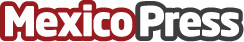 Aerocharter implementa sistema de logística inteligente en video de DahuaAerocharter consolida nuevos clientes como Lufthansa, Mercado Libre, Mipaquete.com y DHL con el apoyo de su sistema de logística inteligente en video de DahuaDatos de contacto:Carlos Soto5532322068Nota de prensa publicada en: https://www.mexicopress.com.mx/aerocharter-implementa-sistema-de-logistica Categorías: Logística Ciberseguridad http://www.mexicopress.com.mx